02.01.2022Ул. Ленина, уборка снегаШкольный б-р, уборка снега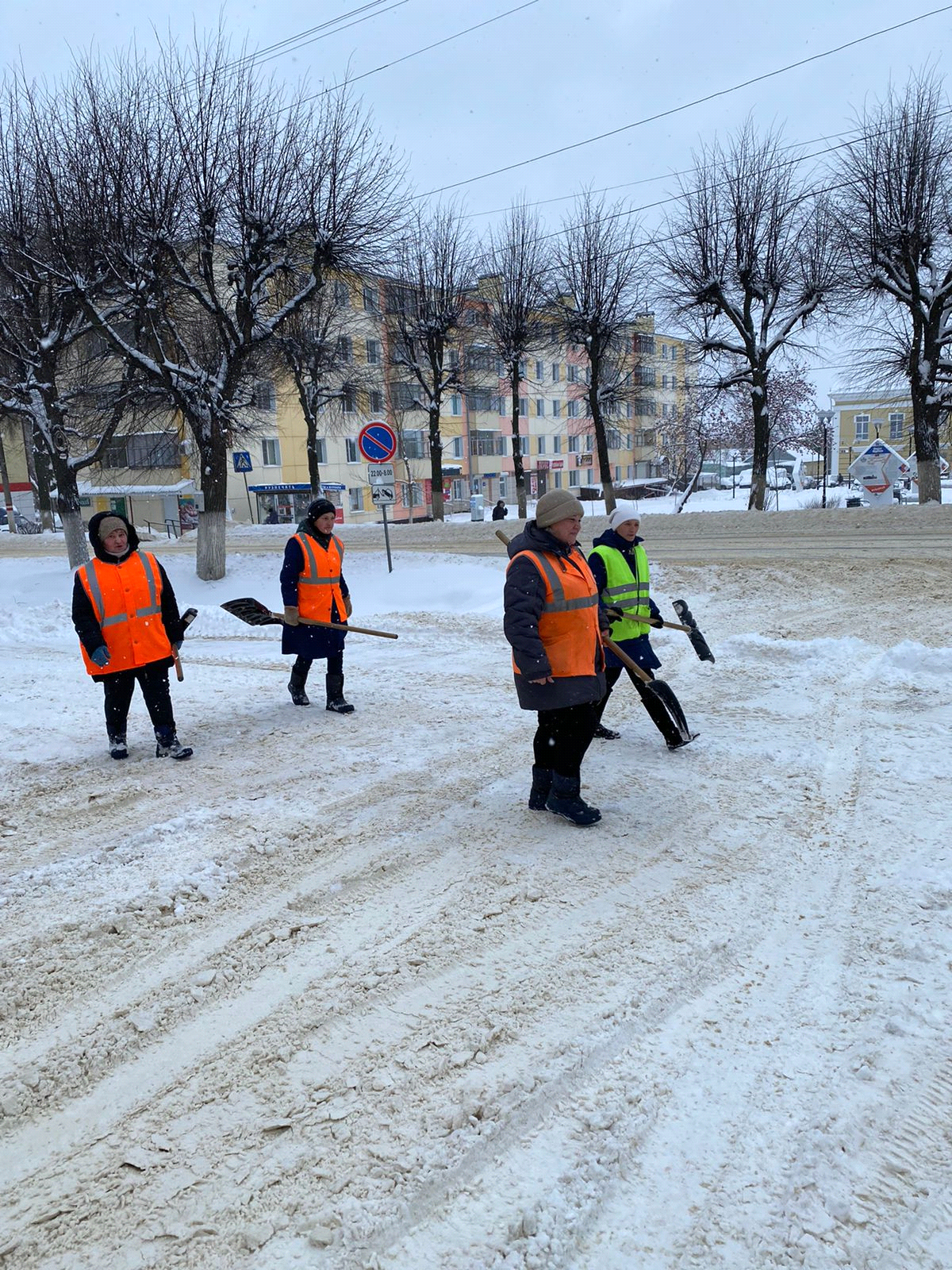 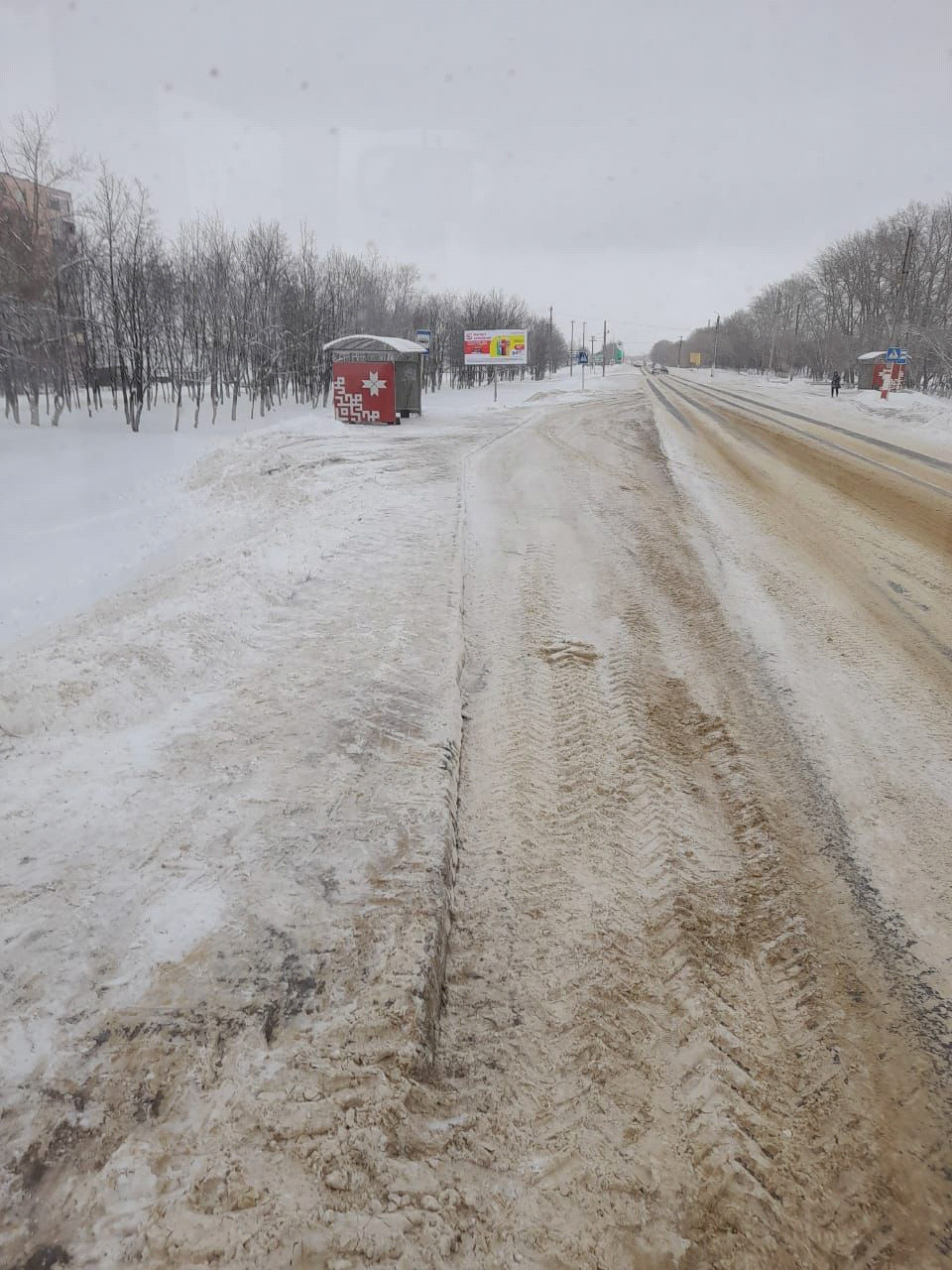 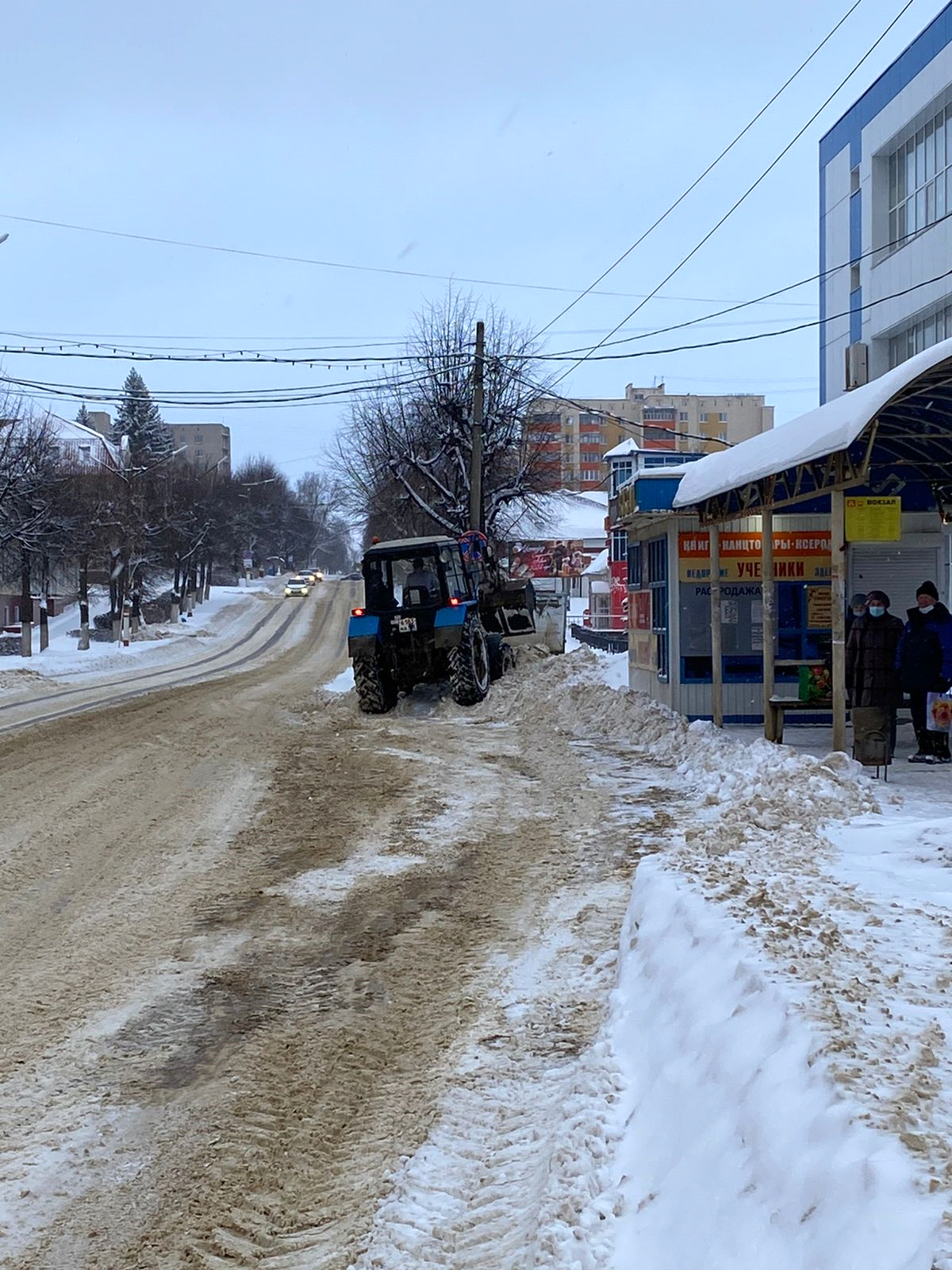 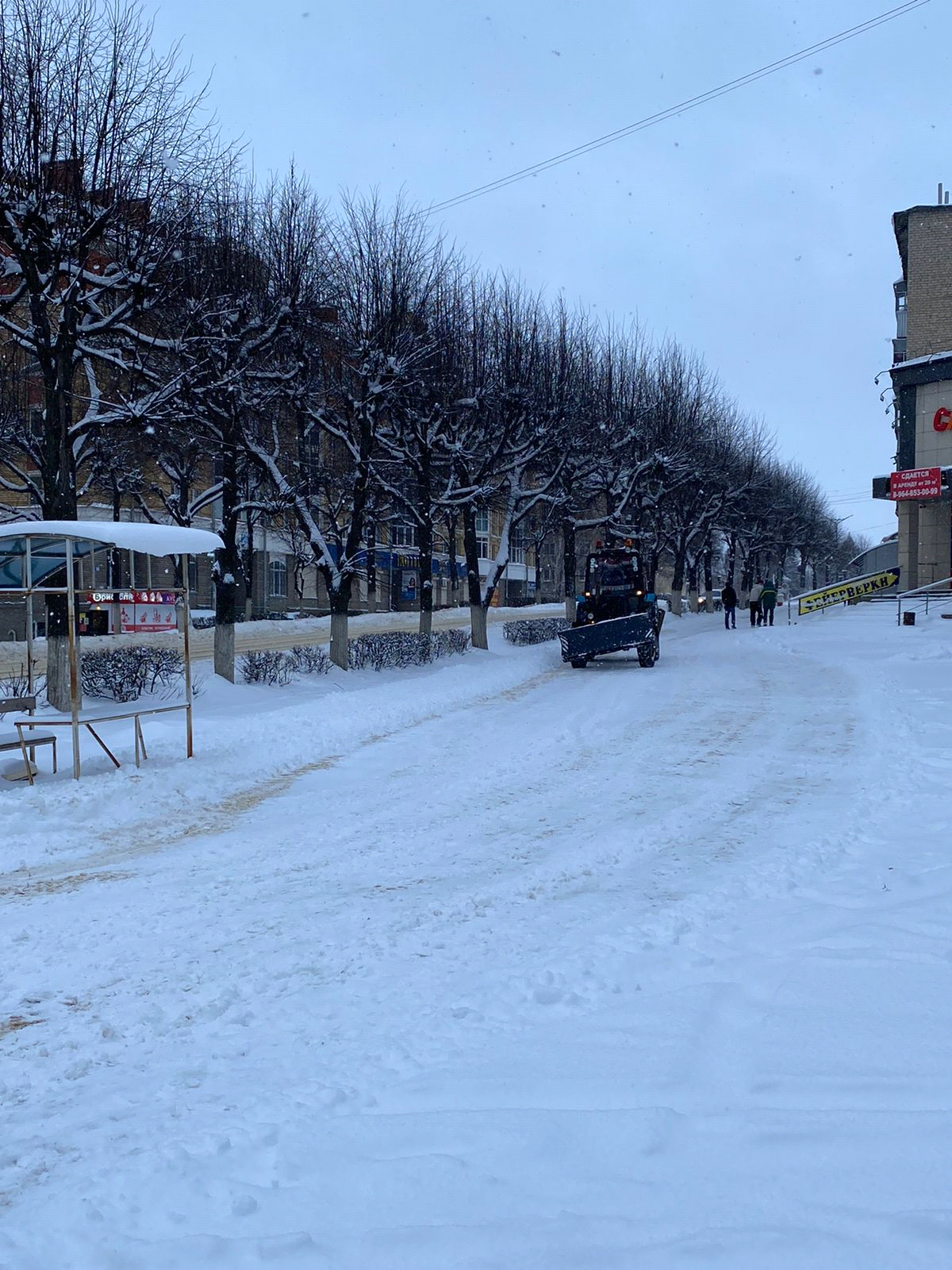 